KDE VŠADE PREBIEHA LOGOPEDICKÁ STAROSTLIVOSŤ?V rezorte školstva, zdravotníctva a v rezorte práce a sociálnych vecíLogopedická intervencia (prevencia, diagnostika, terapia a poradenstvo) je zameraná na širokú problematiku jazyka/ reči, narušenej komunikačnej schopnosti v zdravej i v ohrozenej rizikovej a postihnutej populácii všetkých vekových kategórií. Logopedická starostlivosť sa realizuje v rezorte školstva, v rezorte zdravotníctva aj v rezorte práce a sociálnych vecí (Lechta, 2002). Ako prvý si rozoberieme rezort školstva vzhľadom na to, že sme zamestnancom CŠPP, ktoré patrí pod ministerstvo školstva.Rezort školstva. Cieľom vzdelávania žiakov s NKS v primárnom a nižšom strednom stupni je pripraviť žiakov na vzdelávanie na akejkoľvek strednej škole s prihliadnutím na ich schopnosti a možnosť vykonávať zvolenú profesiu. Uskutočňuje sa v: v základnej škole pre žiakov s NKS (v materskej škole pre deti s NKS) alebo v špeciálnej triede pre žiakov s NKS v základnej škole (v špeciálnej triede pre deti s NKS v materskej škole), alebo v triede alebo výchovnej skupine spolu s ostatnými deťmi alebo žiakmi školy. V tomto prípade je logopéd zaradený do kategórie ako odborný zamestnanec – školský logopéd. Tiež v CŠPP, ako aj centrách pedagogicko – psychologického poradenstva a prevencie (ďalej len CPPPaP), ktoré si rozoberieme kompletnejšie v ďalšej kapitole.Rezort zdravotníctva. Ministerstvo zdravotníctva Slovenskej republiky uvádza typy zdravotníckych zariadení, kde je poskytovaná klinicko – logopedická starostlivosť a sú to ambulancie klinickej logopédie, oddelenia nemocníc, oddelenia a kliniky fakultných nemocníc (neurológia, otorinolaryngológia, foniatria, pediatria, geriatria, neurochirurgia, anesteziológia, fyziatria a rehabilitácia, psychiatria, traumatológia, plastická chirurgia, stomatológia, jednotky intenzívnej starostlivosti). Na uvedených pracoviskách sú klinickí logopédi súčasťou personálneho vybavenia ako diagnostici a terapeuti, prípadne môžu poskytovať konziliárne služby a konzultácie.Rezort práce a sociálnych vecí. Poskytovanie logopedickej intervencie v tomto prípade závisí od potrieb a požiadaviek domovov sociálnych služieb v rámci ich logopedickej starostlivosti.Súkromný sektor. V súkromných a iných zariadeniach, ktoré poskytujú logopedickú starostlivosť. 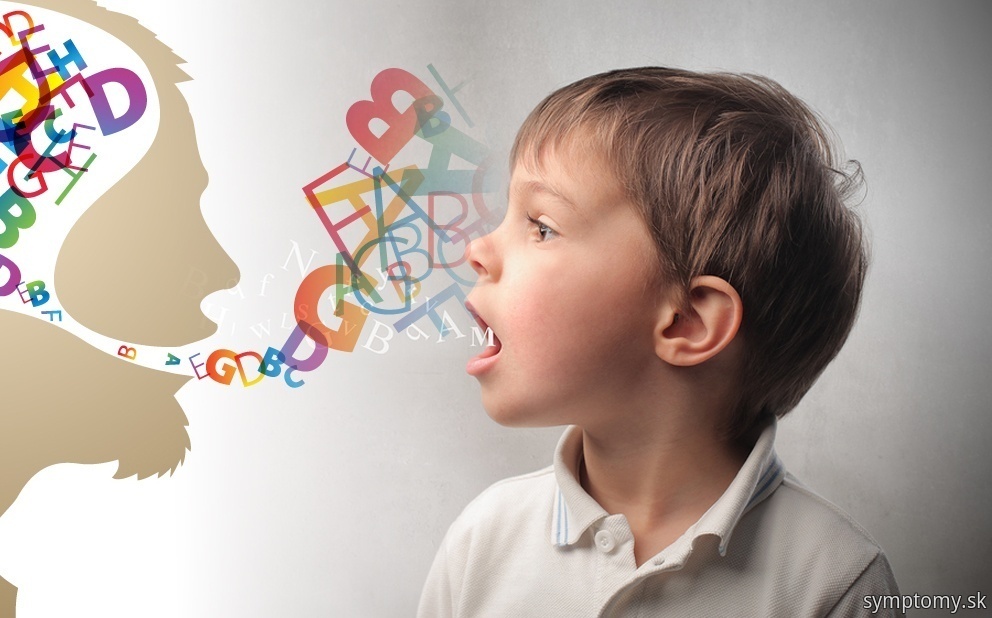 